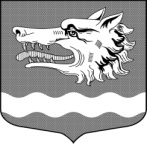 СОВЕТ ДЕПУТАТОВ                                                                      Раздольевского сельского поселения Приозерского муниципального района Ленинградской областиРЕШЕНИЕот 11 января 2024 года                                                                                        № 235О заключения концессионного соглашения в отношении объектов теплоснабжения, находящихся на территории Раздольевского сельского поселения Приозерского муниципального района Ленинградского областиВ соответствии с Федеральным Законом от 6 октября 2003 года № 131-ФЗ «Об общих принципах организации местного самоуправления в Российской Федерации», частью 4.10 статьи 37 Федерального закона от 21 июля 2005 года № 115-ФЗ «О концессионных соглашениях», Уставом Раздольевского сельского поселения Приозерского муниципального района Ленинградской области,  Положением «О порядке управления и распоряжения муниципальным имуществом в муниципальном образовании Раздольевское сельское поселение Приозерского муниципального района Ленинградской области», утвержденным решением совета депутатов от 23.08.2019 года № 173, на основании «Предложения о заключении концессионного соглашения с лицом, выступающим с инициативой заключения концессионного соглашения», направленного обществом с ограниченной ответственностью «Энерго-Ресурс» (от 16.10.2023 № 2348), в связи с тем, что заявок о готовности к участию в конкурсе на право заключения концессионного соглашения на условиях, предусмотренных в предложении о заключении концессионного соглашения, от иных лиц не поступало, совет депутатов РЕШИЛ:          Заключить концессионное соглашение в отношении объектов теплоснабжения, находящихся в собственности Раздольевского сельского поселения Приозерского муниципального района Ленинградской области (далее – концессионное соглашение) с обществом с ограниченной ответственностью «Энерго-Ресурс» (далее – концессионер) на условиях, представленных в предложении о заключении концессионного соглашения без проведения конкурса в порядке, установленном Федеральным законом от 21 июля 2005 года № 115-ФЗ «О концессионных соглашениях».Установить требования к концессионеру в соответствии с частью 4.11 статьи 37 Федерального закона от 21 июля 2005 года № 115-ФЗ «О концессионных соглашениях».Утвердить существенные условия концессионного соглашения согласно приложению № 1 к настоящему решению.Направить проект концессионного соглашения в адрес общества с ограниченной ответственностью «Энерго-Ресурс» в течение трех рабочих дней с даты принятия настоящего решения.Установить срок для подписания концессионного соглашения концессионером и концедентом не позднее 10 (десяти) дней со дня получения обществом с ограниченной ответственностью «Энерго-Ресурс» проекта концессионного соглашения.Направить проект концессионного соглашения в течение пяти рабочих дней после его подписания концессионером и концедентом в Администрацию Ленинградской области для подписания концессионного соглашения Третьей стороной – Губернатором Ленинградской области в соответствии с частью 2 статьи 40 Федерального закона от 21.07.2005 № 115-ФЗ «О концессионных соглашениях» и Порядком межведомственного взаимодействия органов исполнительной власти Ленинградской области при заключении и изменении концессионных соглашений в отношении объектов теплоснабжения, централизованных систем горячего водоснабжения, холодного водоснабжения и (или) водоотведения, отдельных объектов таких систем, в которых Ленинградская область выступает третьей стороной, утвержденного постановлением Правительства Ленинградской области от 12.12.2017 № 574.Разработать и утвердить «Порядок предоставления из бюджета Раздольевского сельского поселения Приозерского муниципального района Ленинградской области бюджетных инвестиций в рамках концессионного соглашения в отношении объектов теплоснабжения, находящихся в собственности Раздольевского сельского поселения Приозерского муниципального района Ленинградской области (далее – Порядок бюджетных инвестиций) в течение 10 рабочих дней с даты подписания концессионного соглашения сторонами и третьей стороной.Настоящее решение вступает в силу со дня его официального опубликования в средствах массовой информации, и подлежит опубликованию на официальном сайте администрации Раздольевского сельского поселения.Глава Раздольевского сельского поселения 	                                                            А. В. ДолговС приложением можно ознакомиться на сайте раздольевское.рф